        Муниципальное бюджетное дошкольное образовательное учреждение "Детский сад №6 "Дюймовочка"                                                                          Итоговое мероприятие в рамках лексической темы «Мы читаем. К Чуковский»Составила: Сарваева Г.Х. воспитательУрай, 2022Пояснительная записка.Данное образовательное событие разработано для детей 6-7 лет, посещающие группу компенсирующей направленности, с тяжелыми нарушениями речи, в соответствии с федеральным государственным образовательным стандартом, разработано и реализовано, как итоговое мероприятие в рамках лексической темы «Мы читаем. К Чуковский».В данном образовательном мероприятии прослеживается целостный интегративный процесс, в котором гармонично объединены различные образовательные   области (познавательное развитие, речевое развитие, социально-коммуникативное развитие, физическое развитие) для   целостного восприятия окружающего мира, что обеспечивает положительный результат образовательной работы. Образовательное событие соответствует возрастным возможностям и индивидуальным особенностям детей. Все используемые формы, методы и приемы соответствуют поставленным целям и задачам образовательной деятельности. Сочетание и смена различных видов деятельности позволяет удерживать интерес детей на протяжении всего образовательного события.Форма НОД: Совместная практикаФорма организации: (групповая, подгрупповая, индивидуальная). Образовательное событие организовано в форме партнерской деятельности (сотрудничество взрослого и детей, возможность свободного размещения, перемещения и общения).Сочетание видов деятельности: - Сюрпризный момент  - Беседа - Создание проблемной ситуации  -  Упражнение «Герой из сказки» (развитие фонематического слуха)- Упражнение «Тараканище» (создание проблемной ситуации)- Упражнение «Составь схему» (звукового анализа и синтеза)- Физические упражнения - Подвижная игра «Лимпопо»- Упражнение «Ехали медведи» (порядковой счет)- Упражнение «Капли для цапли» (совершенствование умения измерять и сравнивать объёмы жидких тел)- Ребусы (развитие мыслительной деятельности)- РефлексияПредварительная работа: беседа о творчестве К.И. Чуковского, чтение произведений К.Чуковского, разучивание отрывков из сказки, просмотр мультфильмов, рисование иллюстраций к любимым произведениям в совместной деятельности с родителями, разучивания подвижной игры «Лимпопо» Цель: создать условия для дальнейшего развития интереса к   творчеству детского писателя К. И. Чуковского.Задачи:  Познавательное развитие. Совершенствование навыков количественного и  порядкового счетаСовершенствование умения измерять и сравнивать объёмы жидких тел с помощью условной мерки. Развитие мыслительной деятельностиРечевое развитие:Дальнейшее развитие интереса к художественной литературе и чтениюСовершенствование навыка слогового анализа и синтеза  словРазвитие общей моторики, координации речи с движениемСоциально-коммуникативное развитие. Развивать положительное эмоциональное отношение к миру взрослых, развивать познавательный интерес, логическое мышление, память, умение высказывать собственное мнение. Воспитывать навыки взаимодействия и сотрудничества, активности, инициативности,  самостоятельности, любви к чтению, положительное отношение к учебной деятельности.Физическое развитие.Развитие общей моторики, координации речи с движениемСловарная работа: флакон, тараканище, лимпопо, чудо-дерево, велосипед, автомобиль, трамвайчик, баловаться, плясать, смеяться, метла, кобыла. Материалы и оборудование: Воздушный шарик, мешочек с пластиковыми буквами, записка, пеналы с камушками марблс – для звукового анализа слов, картинки с плоскостным изображением, чудо-дерево из цветной бумаги, карточки-ребусы, большой флакон с водой, три маленьких пустых флакона, мерка.Прогнозируемый результат образовательного события: дальнейшее развитие интереса к художественной литературе и чтению, воспитание навыков взаимодействия и сотрудничества, активности и самостоятельности, инициативности.Технологическая картаПрогнозируемый результат образовательного события - У детей возникнет познавательный интерес к   творчеству детского писателя К. И. Чуковского, сформируются навыки сотрудничества, самостоятельности, активности, инициативности, положительное отношение к учебной деятельности. ПриложениеУпражнение «Составь схему» камушки Марблс 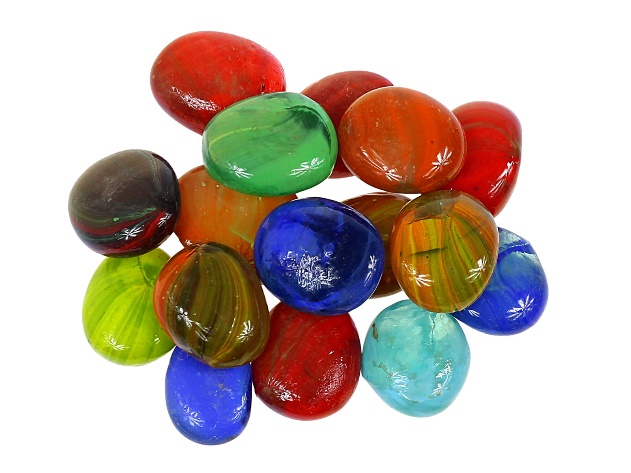 Схема к слову «Акула»  Схема к слову «Кит»Схема к слову «Зайка»Схема к слову «Жучок»Список использованной литературы.Нищева Н. В. Развитие математических представлений у дошкольников с ОНР (с 6 до 7 лет). — СПб., ДЕТСТВО-ПРЕСС, 2018. Нищева Н. В. Конспекты подгрупповых логопедических занятий в подготовительной группе компенсирующей направленности для детей с ТНР — СПб., ДЕТСТВО-ПРЕСС, 2019.Задачи этапаДеятельностьпедагогаДеятельность воспитанниковМетоды, формы,приемыРезультатВводно-организационный,  2-3 минВводно-организационный,  2-3 минВводно-организационный,  2-3 минВводно-организационный,  2-3 минВводно-организационный,  2-3 минОрганизация направленного внимания.Введение детей в тему: Педагог демонстрирует воздушный шарик, к которому привязан мешочек с буквами. Предлагает поближе его рассмотреть. Дети рассматривают воздушный шар, видят там записку. Форма организации детей групповая.  Методы: наглядный, словесный.Приемы: беседа, демонстрация.Формальная готовность к предстоящей деятельности,привлечение произвольноговнимания.Мотивационно-побудительный, 2-3 мин.Мотивационно-побудительный, 2-3 мин.Мотивационно-побудительный, 2-3 мин.Мотивационно-побудительный, 2-3 мин.Мотивационно-побудительный, 2-3 мин.Формирование представлений о предстоящей деятельности, мотивация на работу. Создание проблемной ситуации: как достать записку из шарика Создание условий для принятия решений.Педагог читает записку, в котором предлагается отправиться в путешествие по сказкам К.И. ЧуковскогоРешение проблемы: лопнуть шарик, чтобы достать записку.Дети принимают приглашение.Форма организации: групповая.Методы: наглядный, словесный.Приемы: беседа, Создание проблемной ситуации: игровой прием Сформировалось представлений на предстоящую деятельность и познавательной мотивации.Основная часть 15-18 мин.Основная часть 15-18 мин.Основная часть 15-18 мин.Основная часть 15-18 мин.Основная часть 15-18 мин.Направление внимания детей на раскрытие образовательных задач.1.Педагог просит взять из мешка по одной букве, предлагает детям   вспомнить героев сказки Чуковского, на тот звук, какую букву они достали”. Хвалит каждого и предлагает буквы прикрепить на доску.2. Педагог приглашает детей отправиться в путешествие, предлагает детям вспомнить на чём ехали герои из сказки “Тараканище”? (презентация)Создание проблемной ситуации: на каком транспорте отправиться в путешествие. 3. Проводится артикуляционное упражнение – звук р. Дети перемещаются по группе за педагогом и останавливаются около “чудо-дерева”На дереве находят задания.Педагог предлагает детям следующее задание - упражнение «Составь схему»  Организация практической деятельности: на листья четыре картинки (акула, кит, жучок, зайка), детям предлагается выбрать картинку и составить звуковую схему слова при помощи камней марблс. 4.Педагог предлагает детям подвижную игру «Лимпопо»5. Педагог снимает с дерева следующее задание – упражнение «Ехали медведи». Ставит перед детьми контейнер с плоскостными изображениями, предлагает вспомнить из какой они сказки. Дает задание поставить по порядку изображения героев и потом считаю их. 6. Педагог снимает с дерева листок – следующее упражнение «Капли для цапли» Педагог приглашает детей в центр экспериментирования, где подготовлены большой флакон с водой и три маленьких пустых флакона. Читает отрывок из произведения «Телефон»Создание проблемной ситуации: разлить поровну капли, которые для трех цапель приготовил Айболит. Организация практической деятельности: дети условной меркой разливают воду по флаконам. 7. Педагог раздает детям карточки с ребусами.Если возникают трудности, педагог предлагает детям разгадать ребус вместе.1. Дети выполняют задание, прикрепляют буквы на доску2.Дети выполняют задание. Решение проблемы:Отправиться на автомобиле3.Дети рассматривают дерево, находят задания, выбирают по одной и составляют звуковую схему слова.4.Дети выполняют знакомое упражнение5. Дети выполняют задания, поставив по порядку плоскостные изображения6. Дети выполняют задания. Дети по очереди заполняют мерку жидкостью из большого флакона и разливают ее по маленьким флаконам: сначала по одной мерке, потом еще по одной, пока жидкость в большом флаконе не закончиться. Подводят итог. Дети выполняют задания. Формы организации: индивидуальная и групповая.Методы: словесный, наглядный, практический. Приемы: активизация самостоятельного мышления детей, игровые приемы, активизация логического мышления. 1. Способность самостоятельно действовать, решать интеллектуальные задачи, развивают память2. Проявление инициативы, самостоятельности, развивают память. 3. Проявление инициативы, самостоятельности Проявление инициативы, самостоятельности, овладение навыками звукового анализа и синтеза.4.Развитие общей моторики, координации речи с движением5. Совершенствование навыков порядкового счета, создание положительного эмоционального фона занятия 6. Совершенствование умения измерять и сравнивать объёмы жидких тел с помощью условной мерки. 7.Развитие мыслительной деятельности Заключительный этап. Рефлексия, 2 - 3 мин.Заключительный этап. Рефлексия, 2 - 3 мин.Заключительный этап. Рефлексия, 2 - 3 мин.Заключительный этап. Рефлексия, 2 - 3 мин.Заключительный этап. Рефлексия, 2 - 3 мин.Подведение итогов образовательного события.Побуждение к диалогу с помощью наводящих вопросов. Закрепление положительного эмоционального фона.Рассказы детей о выполненной работе.Форма организации: групповая, индивидуальная.Методы: словесный.Приемы: высказывание.Положительно эмоциональный фон.